Ibrahim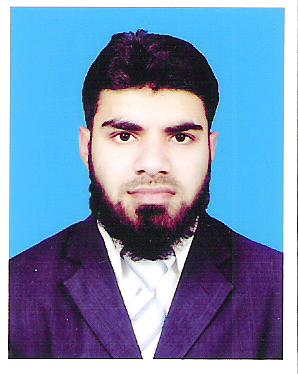 Mechatronics EngineerC/o-Contact:	+971501685421Email:	   	Ibrahim.343800@2freemail.com OBJECTIVESEstablishment and Growth with modern technology and Engineering skills. Apply my knowledge to fulfill company’s objectives and Engineering development. EXECUTIVE SUMMARYA competent professional with over 3 years of experience in Operations Management, Production Planning & Control, Maintenance & Manpower Management.Presently working with Fujairah Concrete Products (U.A.E.) as Production Engineer.An Internal Auditor for OHSAS 18001:2007 for the proper implementation of Safety program.Technical In-charge of ENZOM 400S Automatic cutting machine.Supervise more than 4 final year projects. (previous job)Best Engineering Design Award in National Engineering Robotic Contest.WORK EXPERIENCEFujairah Concrete Products (UAE)Presently working as Production Engineer with Fujairah Concrete Products since jul-2014.Key responsibilities:Production planning and controlManaging operations of ENZOM 400S cutting machinewith a view to ensure accomplishment of production targets.By supervising the operators makes sure to take most out of the machine with in safe parameters.Assist Senior Engineers in making or implementing plans of production for plants(FRIMA, OMAG, and RINO).All documents work (relating production), internal visits and inter department reports handling. Operations and MaintenanceExecuting cost saving and energy saving techniques and modifications in machine.Identifying areas of obstruction & breakdowns and taking steps to rectify the problem.Weekly and Monthly maintenance of ENZOM Automatic Cutting machine (German made) and taking part in the maintenance of other plants(FRIMA, OMAG, RINO all German Automatic plants).Troubleshooting the problem by reading Electrical Drawing with minimum time lag.AutoCAD Drawings making as per requirement. SafetyAs additional Responsibility, Work as Safety In-charge for FRIMA and RINO plant with more than 40 employees 2 concrete Production Machineries, movement of more than 12 heavy vehicles and Equipment.Implemented Safe work place culture through various activities of OHSAS Procedures, like Tool Box talk, Trainings on Fire Fighting, First Aid, Emergency situations etc.Risk Assessment to avoid the future possible accidents.Quality AssuranceAs additional responsibility currently a task is given to check quality of aggregate, purchased from crusher.Supervision of Daily basis Lab Experiments such as Silt analysis, Sieve test andFlakiness and Elongation test to check the Quality of aggregate and finished Products.Significant ContributionsRecently involved in the Installation of Concrete Batching Plant (Automatic) for Zenith Machine as an expansion Project for FCP.Actively take part in the installation of ENZOM 400S Automatic German made Cutting Machine as an expansion project for FCP.Efficiently involved in the internal audit (2014) and making of estimated budget of 2015 for FCP.Wah Engineering Collage (Wah Cantt, Pakistan)Aug-2013 to Apr-2014 with Wah Engineering Collage as Lab Engineer. (Duration contains 1 semester)Due to practically active in projects and lab experiments, I was selected for this position in my own collage after studies.Experiments on Programming of Microcontrollerand Embedded systems.Supervise final year projects as follows.Pipe inspection Robot with a wireless camera, and remote control (only circuit design).Automated room appliances control System based on Microcontroller.National Engineering Robotics Contest wall tracking Robot.EDUCATIONBE Mechatronics Engineering(2009- 2013)		Cumulative GPA: 3.19/4.00Wah Engineering College, Wah Cantt, PakistanMain M0dules: Robotics, Embedded Systems and Programming of Microcontrollers	Faculty of Science (Pre-Engineering)(2007-2009)Pakistan Hira Boys College Jampur, Pakistan		FINAL YEAR PROJECTTitle: “Multiple Hand - Gesture Recognition Using Surface - EMG Signals”Five main gestures open, close, normally open, normally close and relaxed condition recognition by non-invasive electrodes. Digital signal processing on embedded system (ARM Cortex-M4F). Implemented on an active prosthesis.OTHER ACCOLADESAwards:		Secured Best Engineering Design Award in National Engineering Robotic Contest-2011 held at National University of Science and Technology. (Incorporated with Higher Education Commission)Internship:	(Highly secret and Red Zone place)Pakistan Ordinance Factory, Wah Cantt, Pakistan (4 weeks)DG cement factory, DG khan, Pakistan (1 week)Conferences:Participation in First International Conference on Robotics and Artificial Intelligence at NUST, Pakistan.Representation of FCP in the Conference of Timken Bearings on modern design of bearings at Hilton Avenue, Ras al khaima.Courses:	OHSAS 18001:2007 Internal Safety Auditor course from Chiltern, Dubai.IT Exposure:ORACLE ERP Management Software for day to day work.Microsoft Office package.PROGRAMMING LANGUAGES AND ENGINEERING TOOLSProgramming Languages:		C/C++ (Excellent), Assembly and ladder logic (Medium)Applications Software:		G-simple,Proteus ,Keil uVision4, MatLab, AutoCAD, Pro-E, MPLab, MPLabX, 				Atmelstudio, LabView(Advanced Signal Processing Toolkit)PERSONAL VITAELanguages: 			Arabic(beginner), English, Urdu and Hindi (Excellent)Date of Birth:			January 8, 1990Marital Status:			MarriedNationality:			PakistaniReligion: 				IslamDriving LicenseLicense Type:			Light Vehicle license for Gulf countries.Issued date:			19-01-2015Expiry date:			18-01-2025